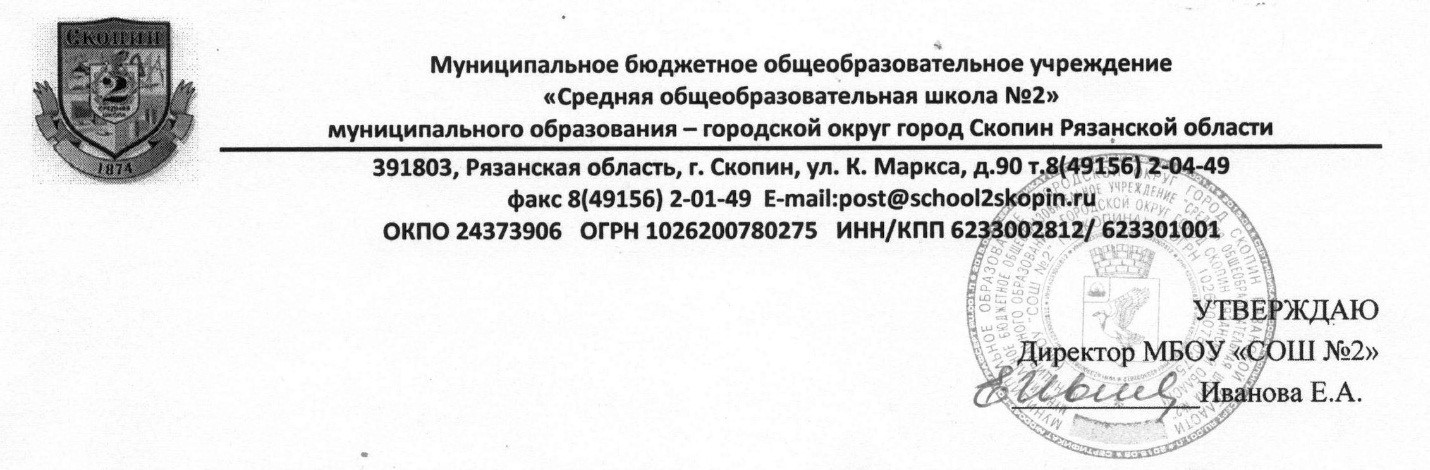                                                                                                            Приказ № 5 от 15.01.2021г.Положение о профильном обучении по образовательным программам среднего общего образования Муниципального бюджетного общеобразовательного учреждения «Средняя общеобразовательная школа №2» муниципального образования – городской округ город Скопин Рязанской области 1. Общие положения1.1. Положение о профильном обучении в муниципальном бюджетном общеобразовательном учреждении «Средней общеобразовательной школы №2» (далее ОО) по образовательным программам среднего общего образования (далее Положение) разработано в соответствии со следующими нормативными правовыми актами:- Федеральным законом от 29.12.2012 г. № 273-ФЗ «Об образовании в Российской Федерации» (далее – Закон № 273-ФЗ);- Приказа Минпросвещения России от 28 августа 2020г. № 442 «Об утверждении Порядка организации и осуществления образовательной деятельности по основным общеобразовательным программам – образовательным программам начального общего, основного общего и среднего общего образования». - Федеральным государственным образовательным стандартом (далее - ФГОС) среднего общего образования, утв. приказом Минобрнауки России от 17.05.2012 № 413;- СанПиН 2.4.3648-20 «Санитарно-эпидемиологические требования к условиям воспитания и обучения, отдыха и оздоровления детей и молодежи»(далее СанПиН), утв. постановлением Главного государственного санитарного врача РФ от 28.09.2020г. № 28;- Письмом Минобрнауки РФ от 04.03.2010 № 03-412 «О методических рекомендациях по вопросам организации профильного обучения»;1.2. Положение регламентирует порядок осуществления образовательной деятельности по образовательной программе среднего общего образования при дифференциации содержания с учетом образовательных потребностей и интересов обучающихся, обеспечивающих углубленное изучение отдельных предметов, предметных областей соответствующей образовательной программы (профильное обучение). 1.3. Положение о профильном обучении в ОО по образовательным программам среднего общего образования разрабатывается Педагогическим советом ОО и утверждается приказом руководителя ОО. 1.4. В настоящее Положение в установленном порядке могут вноситься изменения и (или) дополнения. 2. Содержание профильного обучения2.1. Содержание профильного обучения в профильных классах ОО обеспечивается за счет углубленного изучения отдельных учебных предметов, курсов, дисциплин (модулей), дифференциации и индивидуализации обучения, преемственности между основным общим, среднем общим и профессиональным образованием. 2.2. индивидуальные учебные планы обучающихся соответствуют следующим профилям: гуманитарный;  социально-экономический; технологический; естественнонаучный; 2.3. Учебными предметами, изучаемыми на углубленном уровне являются: гуманитарный – русский язык, литература, история социально-экономическому – география, русский язык, экономика; технологический – математика, физика, информатика; естественнонаучный – биология, химия, математика; 2.4. При определении профилей обучения, реализуемых ОО, основными условиями являются: • социальный запрос (в т.ч. учет потребностей социума); • кадровые возможности школы; • материальная база школы; • перспективы получения профессионального образования выпускниками. 2.5. С целью подготовки к выбору профиля обучения ОО проводится профильная ориентация, а также диагностика обучающихся в рамках предпрофильной подготовки. 3. Порядок текущего контроля и промежуточной аттестации3.1. Государственная итоговая аттестация выпускников осуществляется в соответствии с Положением о государственной итоговой аттестации выпускников IX, XI  классов общеобразовательных учреждений и в сроки, устанавливаемые Министерством просвещения  РФ. 3.2 Обучающиеся проходят промежуточную аттестацию по учебным предметам, курсам, дисциплинам (модулям) в порядке и формах, установленных Положением о формах, периодичности, порядке текущего контроля успеваемости и промежуточной аттестации обучающихся в ОО. 4. Организация профильного обучения4.1. Профильное обучение реализуется посредством: • изучения отдельных учебных предметов, курсов, дисциплин (модулей) в рамках одной и (или) нескольких предметных областей по выбору обучающихся по программам углубленного изучения; • организации и (или) проведения проектной, исследовательской (проектно-исследовательской и (или) творческой) деятельности обучающихся. 4.2. Профильное обучение в ОО организуется в зависимости от запросов обучающихся и (или) их родителей (законных представителей) на уровне: • среднего общего образования – в 10-11-х классах. 4.3. Формирование профиля обучения осуществляется ОО самостоятельно в соответствии с запросами обучающихся и (или) их родителей (законных представителей) с учетом примерных профилей. 4.4. Профильные классы (группы) создаются приказом директора ОО на основании решения педагогического совета с учетом интересов и (или) мнения обучающихся, а также имеющихся в ОО условий для профильного обучения. 4.5. Индивидуальный отбор в профильные классы ОО допускается в случаях и порядке, которые предусмотрены законодательством и в соответствии с Положением «О приеме в 10-е профильные классы».  4.6. Зачисление в ОО для обучения в профильных классах на уровне среднего общего образования осуществляется в соответствии с Порядком приема  на обучение по образовательным программам начального общего, основного общего и среднего общего образования, утв. Приказом Министерства Просвещения РФ от 02.9.2020  № 458 и в соответствии с Правилами приема ОО. 4.7. Обучающиеся ОО, решившие изменить профиль обучения и (или) испытывающие трудности в обучении в профильном классе на основании личного заявления или заявления родителей (законных представителей) в течение учебного года могут поменять профиль обучения. 5. Управление профильными классами5.1 Деятельность профильных классов организуется в соответствии  данным Положением, Уставом  школы.5.2 Общее руководство профильным обучением осуществляет один из заместителей директора по учебно-воспитательной работе, назначенный приказом директора школы. 5.3. Контроль посещаемости и успеваемости обучающихся осуществляет классный руководитель профильного класса, назначаемый приказом директора школы. СОГЛАСОВАНОПедагогический советМБОУ «СОШ №2»протокол  №1 от 17.01.2021г.